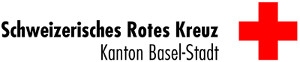 Antrag für finanzielle Hilfeleistung / Überbrückungshilfe Rotes Kreuz BaselDie Leistungen können nur subsidiär erbracht werden, bitte klären Sie daher unbedingt ab, dass die geltend gemachten Ausgaben nicht anderweitig gedeckt sind (z.B. Sozialdienst, Versicherung) und bestätigen Sie dies, durch die Beilage entsprechender Dokumente bzw. Verfügungen. Gesuchsteller/in:Vorname: …………………………….			Familienname: ……………………………….Wohnhaft in Basel:  Ja         Adresse: …………………………………………………………………Tel-Nr.: ……………………   Natel: ……………………… 	 E-Mail: ……………………………….Nationalität/Bewilligung: ……………………………….   Geb.-datum:  …………………………….Familiäre Situation (Zivilstand, Anzahl Kinder etc.), Sonstiges: Wie ist die Wohnsituation der gesuchstellenden Person? Bei Familien und Wohngemeinschaften bitte Namen und Jahrgang der Mitbewohner/innen angeben.………………………………………………………………………………………………………………. .……………………………………………………………………………………………………………...………………………………………………………………………………………………………………..Antrag / Anliegen / Fallschilderung:Bitte schildern Sie nachfolgend die aktuelle Situation sowie den Grund für das Gesuch..……………………………………………………………………………………………………………...……………………………………………………………………………………………………………….……………………………………………………………………………………………………………...……………………………………………………………………………………………………………….……………………………………………………………………………………………………………...………………………………………………………………………………………………………………………………………………………………………………………………………………………………………………………………………………………………………………………………………………………………………………………………………………………………………………………………Beantragter Betrag und Leistung, die übernommen werden soll:……………………………………………………………………………………………………………….Angaben zur wirtschaftlichen Situation der GesuchstellendenSchilderung der wirtschaftlichen / finanziellen Situation (Arbeitslosigkeit, Sozialhilfebezug, Kurzarbeit, Verdienst)………………………………………………………………………………………………………………..………………………………………………………………………………………………………………..………………………………………………………………………………………………………………..………………………………………………………………………………………………………………..Angaben zur SubsidiaritätWurden Kostenübernahmen seitens der Sozialversicherungen oder der Sozialhilfe überprüft? Oder würden die Leistungen durch die gegenwärtigen Massnahmen des Bundes im Rahmen der Corona-Pandemie übernommen? Bitte entsprechende Dokumente bzw. Verfügungen beilegen. ……………………………………………………………………………………………………………….……………………………………………………………………………………………………………….……………………………………………………………………………………………………………….Weitere Fragen: Das ist ihr/sein erstes Gesuch beim Roten Kreuz Basel Er/Sie hat schon zuvor bei uns ein Gesuche gestellt: (wann? zusage? wieviel?) Es wurde noch an bei einer anderen Institution/Stiftung (Caritas, Kirche, etc.) um Hilfeleistung      Unterstützung gebeten.	 Wer hat Sie an uns verwiesen, durch wen von uns gehört?………	…………………………………………………………………………………………………………Die gesuchstellende Person bürgt mit ihrer Unterschrift für die Richtigkeit und Vollständigkeit der Angaben.Ort und Datum:Unterschrift Gesuchsteller/in:Bitte senden Sie das ausgefüllte Formular per E-Mail an info@srk-basel.ch oder per Post an
Rotes Kreuz Basel, Überbrückungshilfe, Bruderholzstrasse 20, 4053 BaselSie bestätigen mit Ihrer Unterschrift, dass das SRK zur Verhinderung von Missbrauch Ihren Namen und Ihre Adresse (keine weiteren Informationen aus diesem Formular) mit anderen Organisationen abgleichen kann.